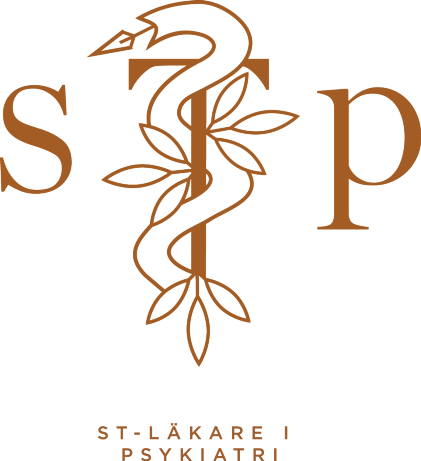 Kallelse till ordinarie årsmöte 2021Tid: Fredagen den 22:a januari kl. 15.00 Plats: Digitalt möte via Zoom:https://us02web.zoom.us/j/86149287704?pwd=akYyU2Z5SXRqMlROZlFkdm9TV3pVZz09Lösenord: STPDagordning §1. Årsmötets öppnande. §2. Val av ordförande för mötet. §3. Val av sekreterare för mötet. §4. Val av två justeringsmän. §5. Fråga om årsmötet har blivit utlyst så som det beskrivs i stadgan. §6. Fastställande av dagordning. §7. Fastställande av röstlängd.§8. Behandling av a. Styrelsens verksamhetsberättelse för gångna året. b. Årsredovisning. 
c. Revisorernas revisionsberättelse d. Frågan om ansvarsfrihet för styrelsen. §9. Beslut om medlemsavgift för nästkommande verksamhetsår. §10. Propositioner från styrelsen§11. Motioner från medlemmarna.§12. Val av ordförande
§13. Val av vice ordförande. §14. Val av ledamöter till styrelsen. §15. Val av valberedning. §16. Val av revisorer. §17. Årsmötets avslutande.